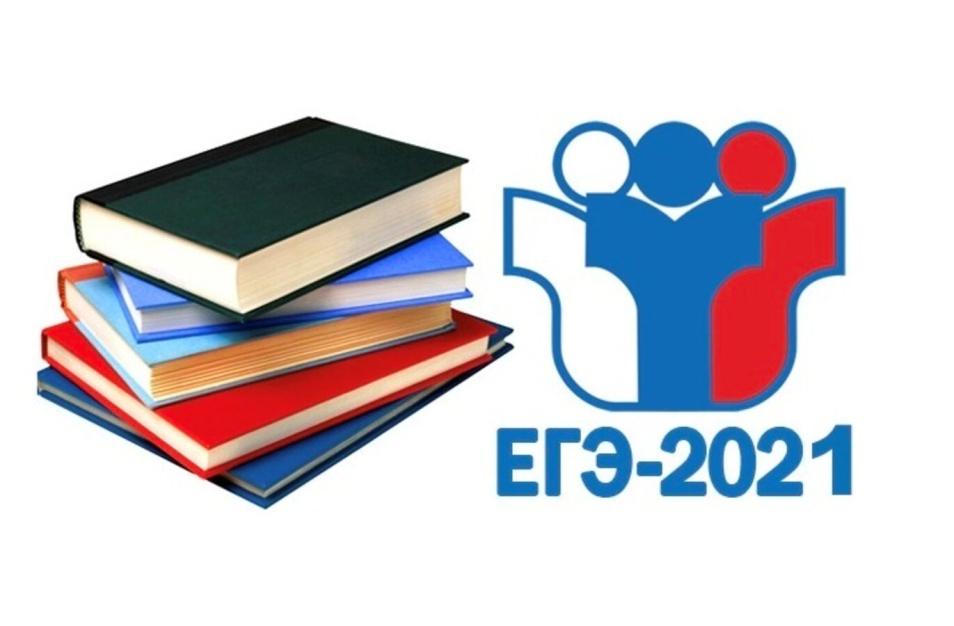  2020-2021учебный год .Завершилась итоговая аттестация выпускников 11 классов. Подведены итоги ГИА. Претендентов на медаль "За особые успехи в учении"  на начало учебного года было 3 человека. По результатам   ЕГЭ претенденты набрали    по русскому языку 96, 90, 80 баллов . Средний балл по русскому языку у претендентов на медаль составил 88,6.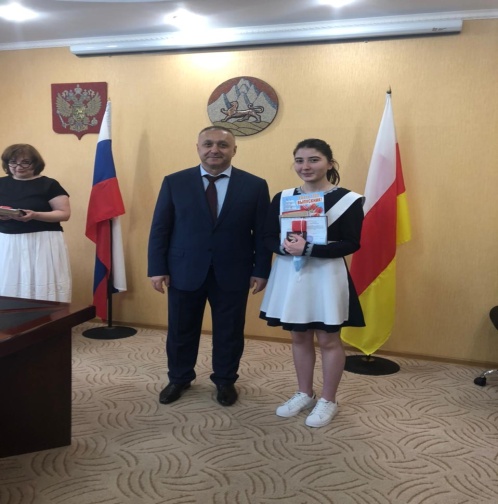 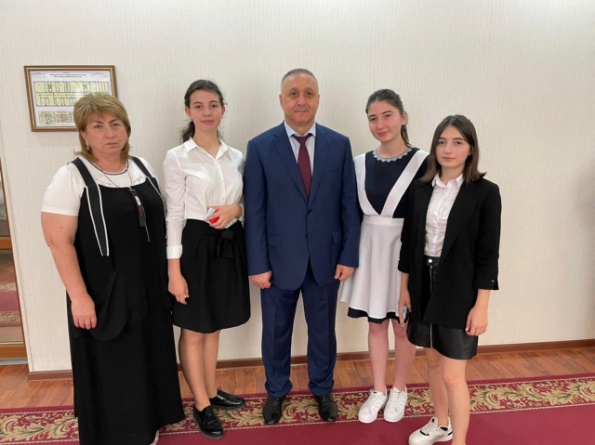 